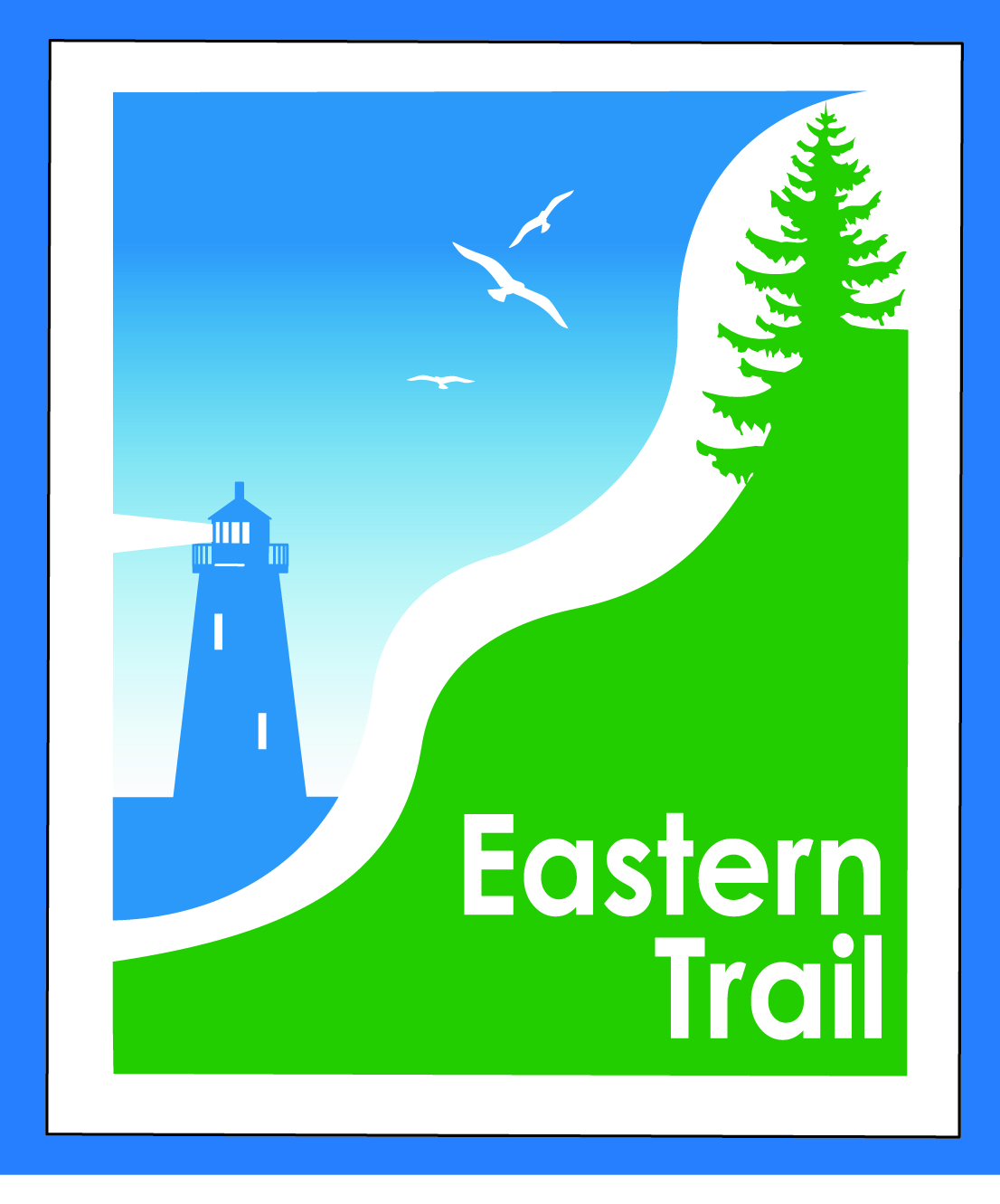                          ETMD Board of Directors  Agenda                       Kennebunk Town Hall   - Third Floor Conference Rm – January 9, 2019 - 8:30 – 10:30 a.m.	Welcome & Introductions – 5 minMinutes of November 14, 2018 – attached - needs vote - 2 min (Note – no December meeting)Financial  – 8 minNovember/December report – attached - needs vote – Carole, ValDues status - Carole Operations – 45 minIronMan counter offer attached - needs discussion & vote – All Connection Updates – Tad, Carole	ACT changes – status 	Ongoing / Proposed Projects - 45 min    (Summary to follow)Close the Gap - Scarborough –  019386.00 – Bill, CaroleBlazing the Trail South - Kennebunk – South Berwick –- Carole, Marianne, Bryan		Action Items: 	   Kennebunk-Wells: Proceed with Wells survey, meet with both towns for design discussion (CB)	   North Berwick: Find solution to sanitary district concerns & set up meeting   (TR, GT, CB)	   South Berwick: Respond to TIF? (TR); provide existing bridge costs & spans (CB)Over the River – Saco-Biddeford connection – Greg, Ryan, Carole	Action item: Set up meeting with Pan Am (Kevin Sutherland)Reports from Municipalities  	Outreach & Events – 5 min - Carole, Jim, Joe Upcoming ETA / ETMD events – Carole, JoeOther Business?  –  5 minNext Meeting –  February  13, 2019  Adjourn